Communiqué de presse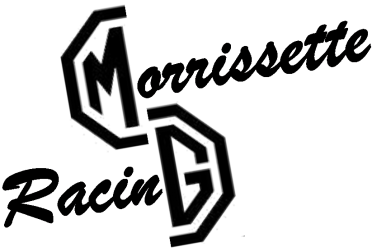 Mardi 5 novembre 2013, ParisLe drapeau à damier est tombé sur 
la deuxième saison de Morrissette en compétition
Morrissette a participé en 2013 à sa deuxième saison de compétition historique en s’alignant de nouveau au départ du Challenge ASAVE GT Tourisme. Après une saison riche en émotion, la petite MG B est parvenue à remporter les lauriers du challenge ’69 dans un remake de David contre Goliath.Après une première saison d’apprentissage de la compétition au sein du plateau ASAVE GT Tourisme, où Morrissette avait terminé de manière totalement inattendue à la seconde place du challenge ’65, la saison 2013 se profilait au bout du capot de la MG B. Ne pouvant se fixer des objectifs en retrait, Morrissette visait naturellement le titre pour cette deuxième saison dans le challenge ’65 devenu challenge ’69 suite à une modification du règlement. La quête de ce premier championnat a été le fil rouge de la saison avec un programme composé de quatre courses, sur les six proposées : Charade, Le Mans, Dijon et Nogaro, Morrissette faisant l’impasse sur Spa Francorchamps et Croix en Ternois. La MG B se devait de marquer des points dans toutes les courses pour défendre sa position au championnat contre les redoutables Lotus Elan, Porsche 911 ou Chevrolet Corvette. Grace à la préparation et à l’assistance assurée par le Garage de la Choletterie, Morrissette est parvenue à rallier l’arrivée de toutes les courses et à inscrire des points à chaque fois. Démontrant par la même occasion que les vielles anglaises peuvent être fiables !Comme la saison dernière les conditions météo ont été très variables d’une épreuve à l’autre et n’ont pas épargné la MG B. Les trombes d’eau de Dijon ont concurrencé le brouillard de Charade ; les cieux se sont montrés plus clément à Nogaro voir caniculaires à LM Story disputé en plein mois de juillet. Si la MG B connaissait depuis l’an dernier la plupart des circuits, celui du Mans était une découverte. Véritable monument de l’histoire automobile, la remontée de la ligne droite des stands peut se résumer ainsi en paraphrasant un célèbre magazine : le poids de l’histoire, le choc des images. On ressent partout l’empreinte des 24 heures du Mans et le passage de la courbe Dunlop pied au plancher est un véritable manège à sensation que l’on tente de rééditer à chaque tour.Cette seconde saison fut naturellement marquée par les progrès liée à l’expérience emmagasinée petit à petit, celle-ci étant particulièrement visible lors des départs. Ce fut aussi la saison des premières (légères) touchettes lors de ces mêmes départs. Mais également l’année des premières erreurs avec notamment un tête a queue sous la pluie alors que Morrissette était dans les premières positions lors de la course de Dijon. Se retrouver en marche arrière et voir tout le peloton passer restera une expérience marquante de cette saison 2013.Morrissette est finalement parvenue à s’imposer dans le challenge ’69 de l’ASAVE devant la Porsche 911 d’Yves le Tilly et la Lotus Elan du britannique Richard Bateman. Il faut reconnaitre que les autos les plus rapides du challenge ‘69 étaient incontestablement la Lotus Elan d’André Cholley et la Chevrolet Corvette de José Beltrameli, la régularité a cependant permis à Morrissette de l’emporter. N’oublions pas les vainqueurs du Challenge ’78, Patrick Andreoli en tête qui évoluent dans une autre dimension avec lesquels Morrissette ne peut pas lutter.On ne peut pas évoquer le Challenge ASAVE GT Tourisme sans parler de Claude Boissy et son éternelle Ford Escort. Pour Morrissette, une course dans laquelle elle ne doit pas surveiller ses rétroviseurs et prendre un tour par la Ford en glisse tous feux allumés est une course à laquelle il manque quelque chose. Espérons que Claude se remettra rapidement de son accident de la route et retrouvera rapidement le chemin des circuits.Hors championnat Morrissette a également participé pour la première fois au Circuit des Remparts à Angoulême sans pression juste pour le plaisir mais chassez le naturel et il revient au galop ! Après quelques frôlements de murs et de trottoirs, blocages de roues et de nombreux travers Morrissette se qualifiera en quatrième position du plateau Jean Claude Andruet et terminera la course en cinquième position de ce même plateau entourée d’un essaim de Mini.Le programme 2014 de Morrissette n’est pas encore totalement finalisé mais celui-ci devrait comporter moins de course que lors cette saison. Il vous sera communiqué très prochainement sur www.morrissette.frQui est Morrissette ?Morrissette, fille de la longue lignée du Morris Garage (MG) montra le bout de son capot en 1970 dans un petit coin de l’Angleterre, elle vécut ensuite une existence mouvementée faite de routes et de circuits. Plus de quarante ans après sa naissance, en 2011, Morrissette a décidé de partager son histoire et ses aventures par le biais d’un site Internet.Contact presse :morrissette.racing@gmail.comwww.morrissette.fr